8.8 寻址模式纹理必须与常量插值或线性插值一起使用以形成一个向量值函数T(u,v) = (r,g,b,a)。也就是，当给定一个纹理坐标(u,v)∈[0,1]2时，纹理函数T返回颜色(r,g,b,a)。Direct3D允许我们以4种不同的方式扩展该函数的值域（称为寻址模式）：重复（wrap）、边框颜色（border color）、截取（clamp）和镜像（mirror）。1．重复：通过在每个整点连接处重复图像来扩展纹理（参见图8.10）。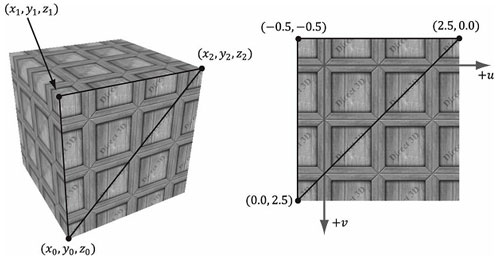 图8.10：重复寻址模式。2．边框颜色：通过将每个不在[0,1]2区间内的(u,v)映射为程序员指定的某个颜色来扩展纹理（参见图8.11）。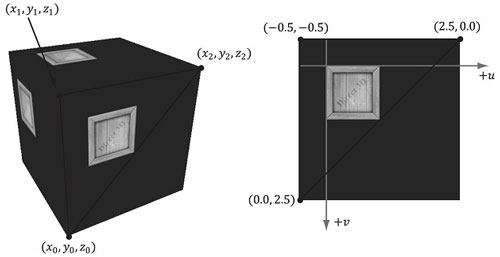 图8.11 边框颜色寻址模式。3．截取：通过将每个不在[0,1]2区间内的(u,v)映射为颜色T(u0,v0)来扩展纹理。其中，(u0,v0)∈[0,1]2，(u0,v0)是与(u,v)距离最近的点（参见图8.12）。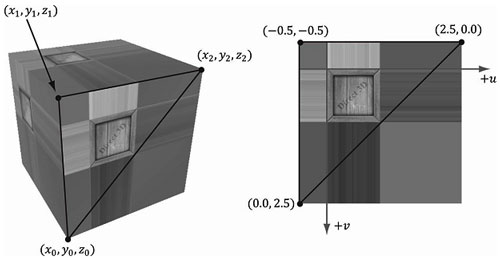 图8.12 截取寻址模式。4．镜像：通过在每个整点连接处镜像图像来扩展纹理（参见图8.13）。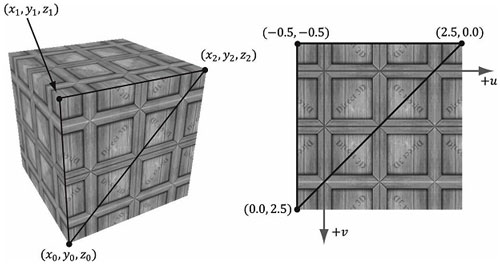 图8.13 镜像寻址模式。由于寻址模式始终驻留在Direct3D设备中（重复模式为默认值），所以当纹理坐标超出[0,1]区间时，我们仍然可以得到采样颜色。重复寻址模式可能是最常用的寻址模式；因为它可以把纹理平铺在物体表面上，使我们在不提供额外数据的情况下有效地提高纹理分辨率（虽然些额外的分辨率是重复的）。当使用平铺时，我们通常希望纹理是无缝的（seamless）。例如，板条箱纹理不是无缝的，因为你可以清楚地看到它的每个副本（参见图8.10）。图8.14展示了将一幅无缝的墙砖纹理在平铺 2×3次后的结果。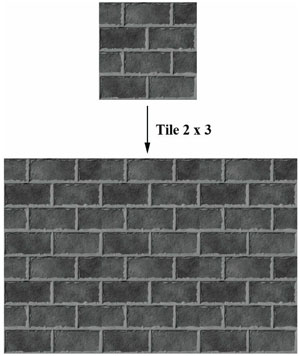 图8.14 将一幅墙砖纹理平铺2×3次。由于该纹理是无缝的，所以很难一下就看出它的重复图案。我们在采样器对象中指定寻址模式。下面是图8.10到8.13对应的寻址模式参数：SamplerState samTriLinear{    Filter = MIN_MAG_MIP_LINEAR;     AddressU = WRAP;     AddressV = WRAP; }; SamplerState samTriLinear{     Filter = MIN_MAG_MIP_LINEAR;     AddressU = BORDER;     AddressV = BORDER;     // Blue border color     BorderColor = float4(0.0f, 0.0f, 1.0f, 1.0f); }; SamplerState samTriLinear{     Filter = MIN_MAG_MIP_LINEAR;     AddressU = CLAMP;     AddressV = CLAMP; }; SamplerState samTriLinear{     Filter = MIN_MAG_MIP_LINEAR;     AddressU = MIRROR;     AddressV = MIRROR; }; 注意：可以单独控制u、v方向上的寻址模式。读者可以亲自试验一下。